Муниципальное бюджетное дошкольное образовательное учреждение«Большеигнатовский детский сад комбинированного вида»Конспект непосредственно- образовательной деятельностив старшей группе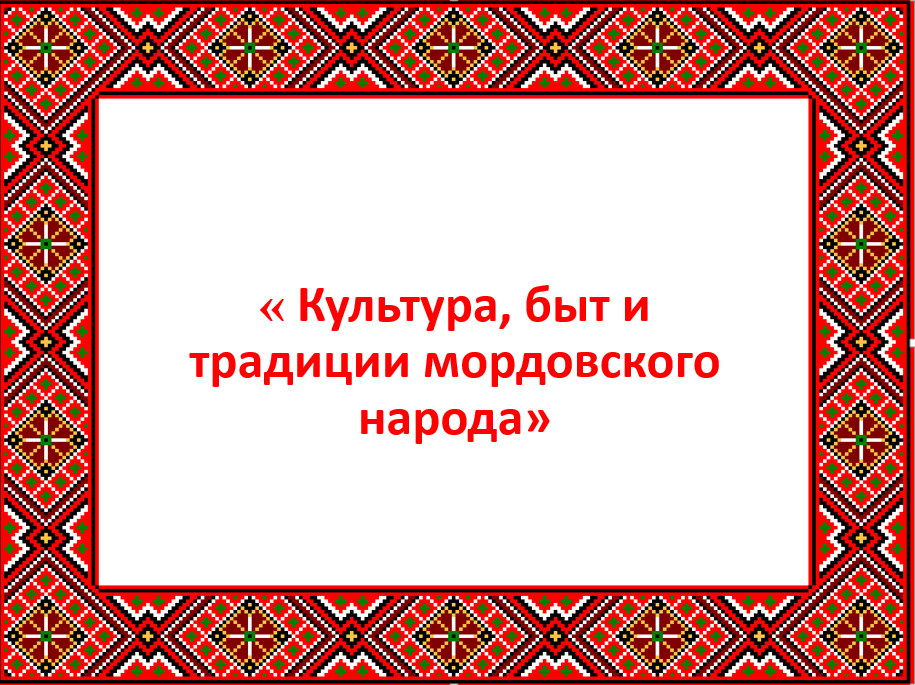                                                              Разработала: воспитатель старшей группы Приставкина Ирина Владимировна                     	Большое Игнатово 2022гХод занятия Звучит мордовская музыка, дети стоят полукругом.Воспитатель: Здравствуйте ребятки, посмотрите, какое доброе, теплое солнышко светит нам в окошко. Давайте возьмёмся за руки, улыбнёмся и скажем друг другу: «Доброе утро». Дети садятся на стульчики.Ребята, сегодня у нас будет очень интересное занятие о том, как люди жили в прошлом, какой у них был быт, традиции, обычаи. Но сначала, скажите мне, как называется страна, в которой мы живем?- Россия.- Назовите столицу России?- Москва.- А, как называется наша республика?- Наша республика называется Мордовия.- Назовите столицу Мордовии?- Саранск.Да, ребята, мы живем с вами на мордовской земле. Она очень красивая, самобытная и многонациональная.Здесь дружно живут русские, татары, мордва. Но коренными жителями Мордовии являются эрзя, мокша и шокша. Обратите внимание на мой наряд. На мне одет праздничный современный эрзянский национальный костюм. Такой сейчас уже не носят.Дети: И правда! Наша одежда совсем другая.Воспитатель: А много лет назад так одевались наши предки. (Показать изображения мордовского костюма). Мордовский народ очень любит свой край, и старается сделать его еще богаче и краше. В столице Мордовии много замечательных мест: Кафедральный Собор имени Ф. Ушакова, музеи, театры, спортивные комплексы, стадионы, ледовый дворец, культурно-развлекательные центры, памятники и т. д- Ребята, Саранск не всегда был таким. Когда-то давно в этом городе не было всего этого. Люди жили в маленьких деревянных домиках, ездили в повозках, ходили по тропинкам и по дорогам, покрытыми булыжниками. Дети, хотите узнать, как люди жили раньше в городах и деревнях?Давным-давно, когда еще жили наши прадедушки и прабабушки, не было никакой техники. Людей того времени кормила и одевала сама природа и труд человека. Мордва старались жить ближе к лесам и водоемам. Леса и реки были очень богатые.- Как вы думаете зачем люди ходили в лес?(Ответы детей).Правильно, в лес ходили на охоту, там собирали, грибы, ягоды, орехи, травы; рубили дрова. В реках и озерах они ловили рыбу.- Как вы думаете, чем они ловили рыбу?(Ответы детей).Ребята, удочек и сетей тогда еще не было, а рыбу ловили нерётом – сплетенная из веток и прутьев ловушка (показ иллюстрации).Землю обрабатывали вручную, пахали на быках. Люди выращивали рожь, просо, гречиху, лен, коноплю. Дома строили из глины, а крыши делали из соломы. Потом стали строить дома из бревен. Жизнь наших предков в тесной связи с природой в постоянном труде и заботах нашла отражение в традициях и народных праздниках. Традиция - это то, что передается от одного поколения к другому. Некоторые традиции сохраняем и мы с вами: летом водим хороводы вокруг берёзки, осенью отмечаем праздник урожая, зиму провожаем Масленицей, а весну встречаем птичками. Птички по - эрзянски  Нармуннеть. Давайте поиграем, я вам буду говорить по-эрзянски, что птички- Нармуннеть делают, а вы будете показывать.(физкультминутка)Давайте рассмотрим экспонаты в нашем мини-музее.Мебель наших предков была вся из дерева: это и лавки, столы. Люди раньше спали на лавках, кроватей не было. Вся домашняя утварь была сделана из дерева, из глины, бересты и лыка. Вот в таких глиняных горшках люди хранили молоко, оно там долго не прокисало.Одевались раньше только в одежду, которую изготавливали сами. Лён и коноплю жали вручную серпом, так как не было раньше комбайнов, в ручную готовили ткань. Затем женщины шили рубахи - панары, потом их вышивали национальным узором и делали украшения.На ногах носили лапти, а зимой валенки. Лапти умел плести каждый мужчина.В каждой избе была печка, в ней готовили пищу. В праздники в каждом доме пекли блины, пироги с капустой и калиной, варили холодец и ставили брагу, это напиток такой, как квас.Мордовский народ очень бережно относился к своей одежде, потому что изготовление одежды - это очень тяжёлый и поэтапный труд, который занимает очень много времени. Давайте рассмотрим части национальной одежды.(Выставляются куклы в мордовской одежде). Рубаха. Почему она кажется нам такой нарядной? Да, она украшена узорами. По народному поверью узоры не только украшали одежду, но и служили оберегом. Послушайте, как звучит слово «оберег» от слова «оберегать», «защищать».Передник украшен узорами мордовской вышивки.Набедренное часть одежды (пулай)– украшался вышивкой, бусинками и бисером. По низу обязательно пришивалась красивая бахрома.Нагрудная часть рубахи раньше украшалась чаще всего монетами, бисером, бусами, а сейчас в основном – вышивкой.Головной убор имел разную форму, украшен вышивкой, бусинками, бисером.Ребята, мы с вами познакомились с мордовской национальной культурой, бытом, традициями, украшениями и одеждой. Ребята, что вам запомнилось нового на нашем занятии.Всем спасибо, надеюсь вам понравилось занятие.